Österreichischer SchriftdolmetscherInnen-Verband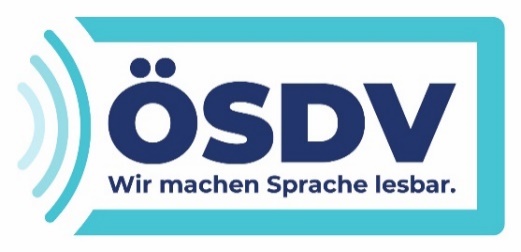 ZVR-Zahl 1677322969c/o SprachdschungelSkodagasse 23/201080 WienAnmeldeformularSchulungen – Weiterbildungen – WorkshopsIch melde mich hiermit verbindlich zu folgender Weiterbildung an:DSGVODatenschutzrelevantes Wissen für Schriftdolmetscher_innenam 29.02.2020in WIEN / ONLINEDie Kosten von 190 Euro überweise ich an den ÖSDV (Bankverbindung siehe Fußzeile). Der ÖSDV ist als e. V. nicht umsatzsteuerpflichtig. Ich nehme zur Kenntnis, dass die Anmeldung mit Zahlungseingang auf dem Konto wirksam wird. Nachname      Vorname      		Straße      			Telefon      PLZ      			Mobil      Ort      			E-Mail      Land      	 ÖSDV-Mitglied Nichtmitglied	Meine Teilnahmeform: 		vor Ort					OnlineOrt, Datum      						       Unterschrift Teilnehmer_in